COUNTY COMMISSION RECORD, VERNON COUNTYWednesday, November 15, 2023,	                                                                      5th November Adj.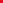 THE VERNON COUNTY COMMISSION MET, PURSUANT TO ADJOURNMENT, WEDNESDAY, NOVEMBER 15, 2023, AT 9:00 A.M.  PRESENT: JOE WILSON, PRESIDING COMMISSIONER; EVERETT L. WOLFE, SOUTHERN COMMISSIONER; CINDY THOMPSON, NORTHERN COMMISSIONER;                                                                            ROADSCommissioners Wolfe and Wilson examined the plat of Rolling Meadow that originally included a 40 foot strip that was never developed into a road.            BROADBAND/ARPAThe Commission received a call from Jana Rosier with Osage Valley Electric concerning Broadband and their ARPA application.Commissioner Wilson placed a call to Jeff Holt with Barton County Electric Co-op, to be updated on Broadband in Barton County.Commissioner Thompson placed a call to Kent Summey, with Conexon, LLC, to be updated on Broadband.The Commissioners discussed the Broadband options available to the schools in the county.					    TOWNSHIPSBo Phillips, Richland Township Trustee, called to speak to Commissioner Thompson about CART funds for 2024.   COUNTY CLERKAdrienne Lee, County Clerk, reported to the Commissioners that a visitor to her office shared information about a school district and a deed drawn in 1906.          COURTHOUSE SECURITYShawn LaCombe, Vernon County Deputy, came by to introduce himself and announce that he has joined the Courthouse Security staff.                  NEW TPAJeremy Billington, Billington Insurance, and Mark Hornung with Crescent Health called on the Commission to present the Community Health Magazine that will be included in the new County Employee health insurance plan. Also in attendance was Patrick Renwick, Payroll and Human Resources, and Adrienne Lee, County Clerk. The Commissioners and Pat suggested ideas to be included in the February 2024 edition, which will be the first edition available to county employees.					          FEMAKevin Haskin, Emergency Management Specialist, Recovery Division, FEMA, who is assisting the county in filing a FEMA claim, presented information on disasters and discussed the damage from the storm that occurred July 30th. After updating him on the aftermath of the storm, it was decided that he will be sending more information by email.                                    NRMC FOUNDATION TREE OF SHINING MEMORIESThe Commission received an email from Jennifer Eaton, Executive Assistant to CEO, Nevada Regional Medical Center, requesting permission to place a tree at the Southeast corner of the courthouse lawn. Commissioner Thompson made a motion to approve the request. Commissioner Wolfe seconded the motion. All voted to approve. ADJOURNOrdered that Commission adjourn at 3:30 P.M. until Tuesday, November 21, 2023.ATTEST: ________________________________ APPROVED:_____________________________		CLERK OF COMMISSION			       PRESIDING COMMISSIONER